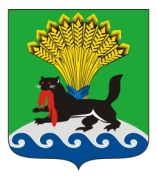 РОССИЙСКАЯ ФЕДЕРАЦИЯИРКУТСКАЯ ОБЛАСТЬИРКУТСКОЕ РАЙОННОЕ МУНИЦИПАЛЬНОЕ ОБРАЗОВАНИЕАДМИНИСТРАЦИЯПОСТАНОВЛЕНИЕот «31» января 2020 г.					                    			       № 50О признании утратившими силу отдельных постановлений администрации Иркутскогорайонного муниципального образованияВ целях приведения в соответствие правовых актов администрации Иркутского районного муниципального образования с действующим законодательством, руководствуясь Федеральным законом от 1 мая 2019 г. 
№ 71-ФЗ «О внесении изменений в Федеральный закон «О контрактной системе в сфере закупок товаров, работ, услуг для обеспечения государственных и муниципальных нужд», ст.ст. 39, 45, 54 Устава Иркутского районного муниципального образования, администрация Иркутского районного муниципального образования ПОСТАНОВЛЯЕТ:1. Признать утратившими силу:1) постановление администрации Иркутского районного муниципального образования от 25 мая 2018 г. № 260 «Об утверждении Порядка формирования, утверждения и ведения плана-графика закупок товаров, работ, услуг для обеспечения муниципальных нужд  Иркутского района»;2) постановление администрации Иркутского районного муниципального образования от 25 мая 2018 г. № 261 «Об утверждении Порядка формирования, утверждения и ведения планов закупок товаров, работ, услуг для обеспечения муниципальных нужд  Иркутского района».2. Отделу по организации делопроизводства и работе с обращениями граждан организационно-контрольного управления администрации Иркутского районного муниципального образования внести в оригиналы постановлений администрации Иркутского районного муниципального образования от 25 мая 2018 г. № 260 «Об утверждении Порядка формирования, утверждения и ведения плана-графика закупок товаров, работ, услуг для обеспечения муниципальных нужд  Иркутского района», от 25 мая 2018 г. № 261 «Об утверждении Порядка формирования, утверждения и ведения планов закупок товаров, работ, услуг для обеспечения муниципальных нужд  Иркутского района» информацию о признании правовых актов утратившими силу.3. Опубликовать настоящее постановление в газете «Ангарские огни» и разместить на официальном сайте Иркутского районного муниципального образования в информационно-телекоммуникационной сети «Интернет» по адресу www.irkraion.ru, а также в течение 3 дней со дня утверждения разместить в единой информационной системе в сфере закупок на официальном сайте Российской Федерации в информационно-телекоммуникационной сети «Интернет» по адресу www.zakupki.gov.ru. 4. Контроль за исполнением настоящего постановления возложить на заместителя Мэра района.Мэр района		                                                  	    	        	            Л.П. Фролов 